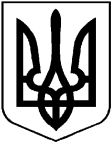                                                УКРАЇНА                                           ХУСТСЬКА  МІСЬКА  РАДА                       IV СЕСІЯ     VII СКЛИКАННЯ                                   РІШЕННЯ №174Про надання дозволу на розробку проекту землеустрою щодо відведення земельної ділянки у власність по вул. Борканюка, №46 «а»/2 гр. Мельник Ганні ЙосипівніРозглянувши заяву гр. Мельник Г.Й., мешканки м. Хуст, вул. Борканюка, №46 «а»/2 за вх. № М-1939/02-27 від 02.12.2015 року про надання дозволу на розробку проекту землеустрою щодо відведення земельної ділянки у власність, Рішення Хустського районного суду Закарпатської області від 06 листопада 2013 року, яким визнано недійсним та скасовано рішення XIII сесії ІІ скликання Хустської міської ради від 14.11.2003 року про передачу у власність земельної ділянки Мельник Ганні Йосипівні та державний акт на право власності на землю серії ЗК 001887, виданий 22.06.2005 року і зареєстрований на ім’я заявниці, висновок постійної депутатської комісії з питань землекористування та охорони навколишнього середовища, керуючись ст. 12, 40, 116, 118 Земельного Кодексу України, Закону України «Про внесення змін до деяких законодавчих актів щодо розмежування земель державної та комунальної власності», ст. 50 Закону України „Про землеустрій”, Закону України «Про регулювання містобудівної діяльності», ст.ст. 14 та 144 Конституції України, п. 34 п.1 ст. 26, Закону України „Про місцеве самоврядування в Україні”, сесія міської ради вирішила:1. Надати дозвіл на розробку проекту землеустрою щодо відведення земельної ділянки у власність гр. Мельник Ганні Йосипівні, мешканці м. Хуст, вул. Борканюка, №46 «а»/2 на земельну ділянку, орієнтовною площею 0,0750 га в м. Хуст по вул. Борканюка, №46 «а»/2,  для будівництва та обслуговування житлового будинку, господарських будівель і споруд (присадибної ділянки).2.  Рекомендувати:2.1 Громадянці Мельник Ганні Йосипівні здійснити заходи щодо розробки містобудівної документації у відповідності до чинного законодавства.2.2 Проект із землеустрою щодо відведення земельної ділянки, погоджений у відповідності до чинного законодавства подати на затвердження чергової сесії Хустської міської ради для передачі у власність земельної ділянки.3. Контроль за виконанням даного рішення покласти на постійну депутатську комісію з питань землекористування та охорони навколишнього середовища та відділ земельних ресурсів Хустської міської ради.08.04.2016  рокум. ХустМІСЬКИЙ ГОЛОВА               В. КАЩУК